, LMC Model ResolutionLeague staff thoughtfully develops models for your city’s consideration. Models should be customized as appropriate for your circumstances, in consultation with your city attorney. Helpful background information on this model may be found in the Handbook for Minnesota Cities chapters on Expenditures, Purchasing and Contracts and Public Safety and Emergency Management.This icon marks places where the city must customize the model. They offer additional provisions, optional language, or comments for your consideration. The icon, and language you do not wish to include, should be deleted from this model before use. Make other changes, as needed, to customize the model for your city.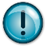 RESOLUTION NO. _____A RESOLUTION declaring a special emergency for purposes provided by Minnesota Statute sections 365.37 and 415.01.Whereas, the city council of the City of _____finds that the following situation exists (the “Situation”):List specific facts that support that there is a special emergency.Whereas, the city council finds that the situation is sudden and unforeseen and could not have been anticipated;Whereas, the city council finds that conditions in the city have worsened considerably as a result of the situation; andWhereas, the city council finds that this situation threatens the health, safety, and welfare of the citizens of the community;NOW THEREFORE, BE IT RESOLVED BY THE CITY COUNCIL OF THE CITY OF _____, MINNESOTA AS FOLLOWS:The city council declares the Situation to be a special emergency effective at _____on_____. Insert the time in the first blank, and the date in the second blank.Passed by the City Council of _______, Minnesota this _____ day of Month, Year.___________________MayorAttested:____________________City Clerk